In this course students are introduced to the language skills to glorify God. The main theme of this course the use of language in the framework of stewardship. The topic at the beginning of this course is the nature of language as a part of God’s creation as a means of communication in the light of Christian world view as interpreted in Reformed Theology based on the Bible. Subsequent topics focus on how to comprehend English academic textcs more effectively such as how to understand the main ideas, pay attention to details, understand pronoun referents, to draw inferences, and to pay attention to the words in the reading passages.Students would be able to comprehend various reading passages in English better and fasterStudents would be able to improve their English vocabulary.Students would be able to present a topic meaningfully and convincingly.Students would be able to analyze main ideas of various reading passages Students would be able to create main ideas of various reading passagesStudents would be able to classify relevant and irrelevant supporting details for a main ideaStudents would be able to guess meanings of difficult words, as well as use them in different contextsStudents would be able to produce a good outline of a one-minute informative speechStudents would be able to present a one-minute informative speech Students would be able to make inference based on stated ideasStudents would be able to summarize, paraphrase and synthesize information in various reading passagesStudents would be able to produce a good outline of a one-minute persuasive speechStudents would be able to produce a one-minute persuasive speechComputer, LCD Projector, Whiteboard, Video-Audio sytem.1.	Students must come on time. No more admission into class is allowed after fifteen (15) minutes of late arrival, and the student will be marked absent.2.	Students must come in proper clothing and are not allowed to wear sandals.3.	Students must switch off their personal electronic devices during class.4.	85 % of minimum attendance is strictly required before a student can sit for the Final Exam.5.	Students who leave classes by official appointment from the University to partake in national or international competitions on behalf of the university must perform assignments to be given by the lecturer to make up for the missing classes.6.	Students who engage in cheating and plagiarism during exams, in performing their assignments or in signing class attendance list, will be declared “fail” with an F mark and may not sit for remedial exams.7.	Remedial exams may be given to students with a final F mark on the condition that they meet the required 85% of minimum attendance. The highest mark that students can obtain after remedial exams is C- or the passing grade in their department.8.	Make-up exams may be held for students who fall ill or mourn the death of a member of their core family on the examination day, provided that the students can authenticate it with a piece of administrative evidence, such the original copy of medical (laboratory) examination reports, hospitalization, or death attestation from the authorities with an original stamp mark, together with an attestation letter from the students’ parents.    9.	Students who cannot attend classes because they become the victims of natural disaster and other force majeure will still be considered present and able to attend make-up exam after presenting administrative evidences in the form of official statement from authorities with an original stamp mark, photo, and attestation letter from the students’ parents.   Philips. Debora. Longman Complete Course for the TOEFL Test. 2001. New York: Longman.Main Ideas:  https://www.youtube.com/watch?v=JS29h3ABBqsSupporting Details: https://www.youtube.com/watch?v=vv53n9H-fvUAnswering Vocabulary Questions: https://www.youtube.com/watch?v=_J8mleTN5Y4Pronoun Referent Questions: https://www.youtube.com/watch?v=S7ih1dr9QQQInference Questions: https://www.youtube.com/watch?v=Mw7uQ2pd-0EParaphrasing: https://www.youtube.com/watch?v=nSGzuxbdheISynthesizing: https://www.youtube.com/watch?v=c7HtCHtQ9w0WRITING RUBRICS Syllabus ContractAs a student representative and the instructor of the course of General English, Hereby, we acknowledge that we have read and understood the course syllabus given.If prior to the learning activities there are concerns or questions that require a further elaboration regarding the learning plan and activities in this syllabus, we will discuss them technically and adjust them as required and agreed. Then if this syllabus is updated, there will be an announcement prior to the schedule.    With this, the syllabus is agreed and will be put into effect as soon as it is signed.  UNIVERSITAS PELITA HARAPANCOURSE SYLLABUSCOURSE SYLLABUSCOURSE SYLLABUSCOURSE SYLLABUSUNIVERSITAS PELITA HARAPANUNIVERSITAS PELITA HARAPANFaculty, DepartmentFaculty of Liberal ArtsFaculty of Liberal ArtsUNIVERSITAS PELITA HARAPANUNIVERSITAS PELITA HARAPANCatalog NumberUNIVERSITAS PELITA HARAPANUNIVERSITAS PELITA HARAPANCourse NameGeneral English (Intermediate)General English (Intermediate)UNIVERSITAS PELITA HARAPANUNIVERSITAS PELITA HARAPANCredit2 2 UNIVERSITAS PELITA HARAPANUNIVERSITAS PELITA HARAPANAcademic Year2016-20172016-2017UNIVERSITAS PELITA HARAPANUNIVERSITAS PELITA HARAPANSemester/TermEven/2016-2017Even/2016-2017UNIVERSITAS PELITA HARAPANUNIVERSITAS PELITA HARAPANDay, Time, VenueFriday, 09.55 – 11.35, FoN’s Computer LabFriday, 09.55 – 11.35, FoN’s Computer LabUNIVERSITAS PELITA HARAPANUNIVERSITAS PELITA HARAPANLecturer(s), contact Info.Sandra Sembel, (sandra.sembel@uph.edu)Sandra Sembel, (sandra.sembel@uph.edu)COURSE DESCRIPTIONGENERAL INSTRUCTIONAL OBJECTIVES (GIO)Specific Instructional Objectives (SIO)PRE-REQUISITE: NoneToolsLEARNING STRATEGYLEARNING STRATEGYLEARNING STRATEGYINDIVIDUAL STUDYCLASSROOM ACTIVITIESReading PracticeExercisesSpeaking PracticeLecturesListening PracticeExercisesAnswering Reading Comprehension questionsQuestions and answersVocabulary Practice PresentationCLASS POLICYTEXT BOOKS (MAIN)ONLINE MATERIALS AND RESOURCESREFERENCESDale. Paulette, James C.Wolf. Speech Communication Made Simple: A Multicultural Perspective. 2000. New York: Pearson.Hartman, Pamela. Quest 2: Reading and Writing. 2007. New York: McGraw Hill.Sassriel, Betsy and Marit Ter-Mate Martinsen. Academic Connections 1. 2010. New York: Pearson.Richard L. Pratt. He Gave Us Stories:The Bible Student Guide to Interpreting Old Testament Narratives. Phillipsburg, New Jersey, P&R Publishing.1993Vern Sheridan Poythress. In the Beginning Was the Word:Language, A God-Centered Approach. Wheaton, Illinois, Crossway Books. 2009http://frame-poythress.org/wp-content/uploads/2012/08/PoythressVernInTheBeginningWasTheWord.pdfGRADING SCHEMAGRADING SCHEMAGRADING SCHEMAGRADING SCHEMAGRADING SCHEMAGRADING SCHEMAGRADING SCHEMAGRADING SCHEMAGRADING SCHEMAGRADING SCHEMAGRADING SCHEMAINDICATORINDICATORINDICATORPERCENTAGETYPE OF QUESTIONSTYPE OF QUESTIONSTYPE OF QUESTIONSTYPE OF QUESTIONSTYPE OF QUESTIONSFinal Exam Final Exam Final Exam 40%TOEFL PBT Section 3 (Reading Comprehension): 50 multiple choice questions (covering Specific Instructional Objectives 7 – 10)TOEFL PBT Section 3 (Reading Comprehension): 50 multiple choice questions (covering Specific Instructional Objectives 7 – 10)TOEFL PBT Section 3 (Reading Comprehension): 50 multiple choice questions (covering Specific Instructional Objectives 7 – 10)TOEFL PBT Section 3 (Reading Comprehension): 50 multiple choice questions (covering Specific Instructional Objectives 7 – 10)TOEFL PBT Section 3 (Reading Comprehension): 50 multiple choice questions (covering Specific Instructional Objectives 7 – 10)Midterm Exam Midterm Exam Midterm Exam 25%TOEFL PBT Section 3 (Reading Comprehension): 50 multiple choice questions (covering Specific Instructional Objectives 1 – 6)TOEFL PBT Section 3 (Reading Comprehension): 50 multiple choice questions (covering Specific Instructional Objectives 1 – 6)TOEFL PBT Section 3 (Reading Comprehension): 50 multiple choice questions (covering Specific Instructional Objectives 1 – 6)TOEFL PBT Section 3 (Reading Comprehension): 50 multiple choice questions (covering Specific Instructional Objectives 1 – 6)TOEFL PBT Section 3 (Reading Comprehension): 50 multiple choice questions (covering Specific Instructional Objectives 1 – 6)KAT 1 KAT 1 KAT 1 10%Weekly Quizzes (Covering Specific Instructionsl Objectives 1 – 10)Weekly Quizzes (Covering Specific Instructionsl Objectives 1 – 10)Weekly Quizzes (Covering Specific Instructionsl Objectives 1 – 10)Weekly Quizzes (Covering Specific Instructionsl Objectives 1 – 10)Weekly Quizzes (Covering Specific Instructionsl Objectives 1 – 10)KAT 2 KAT 2 KAT 2 10%Simlation Tests (Covering Specific Instructionsl Objectives 1 – 10)Simlation Tests (Covering Specific Instructionsl Objectives 1 – 10)Simlation Tests (Covering Specific Instructionsl Objectives 1 – 10)Simlation Tests (Covering Specific Instructionsl Objectives 1 – 10)Simlation Tests (Covering Specific Instructionsl Objectives 1 – 10)KAT 3 KAT 3 KAT 3 15%Listening, Speaking and Writing Quizzes (Covering Specific Instructionsl Objectives 5-10)Listening, Speaking and Writing Quizzes (Covering Specific Instructionsl Objectives 5-10)Listening, Speaking and Writing Quizzes (Covering Specific Instructionsl Objectives 5-10)Listening, Speaking and Writing Quizzes (Covering Specific Instructionsl Objectives 5-10)Listening, Speaking and Writing Quizzes (Covering Specific Instructionsl Objectives 5-10)COURSE PLANNERCOURSE PLANNERCOURSE PLANNERCOURSE PLANNERCOURSE PLANNERCOURSE PLANNERCOURSE PLANNERCOURSE PLANNERCOURSE PLANNERCOURSE PLANNERWEEKCOMPETENCIES (Knowledge, Skill, and Attitude)COMPETENCIES (Knowledge, Skill, and Attitude)COMPETENCIES (Knowledge, Skill, and Attitude)TOPICSTOPICSSUB-TOPICS/ METHODASSESSMENTMEDIARESOURCES1Students should be able to mention things they have to fulfill in order to perform and finish this course successfully. Students should be able to mention things they have to fulfill in order to perform and finish this course successfully. Students should be able to mention things they have to fulfill in order to perform and finish this course successfully. Course syllabusLanguage as a gift from God.Course syllabusLanguage as a gift from God.LecturesClass discussionLCD Projector, Computer, Whiteboard, Internet AccessVern Sheridan Poythress. In the Beginning Was the Word:Language, A God-Centered Approach. Wheaton, Illinois, Crossway Books. 20092Students should be able to know their reading comprehension level at the beginning of the semesterStudents should be able to know their reading comprehension level at the beginning of the semesterStudents should be able to know their reading comprehension level at the beginning of the semesterDiagnostic test 1Diagnostic test 1Reading ComprehensionTOEFL PBTGoogle Form3Reading:Students should be able to:1. Tell basic parts of academic reading passage/writing2. Identify main ideas of various reading passages3. Create main ideas for various passageSpeaking: Students should be able to identify and use different opening speech strategies.Reading:Students should be able to:1. Tell basic parts of academic reading passage/writing2. Identify main ideas of various reading passages3. Create main ideas for various passageSpeaking: Students should be able to identify and use different opening speech strategies.Reading:Students should be able to:1. Tell basic parts of academic reading passage/writing2. Identify main ideas of various reading passages3. Create main ideas for various passageSpeaking: Students should be able to identify and use different opening speech strategies.Reading: Main IdeaSpeakingOpening a speechReading: Main IdeaSpeakingOpening a speech-Teaching (Explanation of parts of reading passage)-Question and answer -Exercise (Finding and creating main idea)-Discussion -Speaking PracticeKAT 1.1.LCD Projector, Computer, Whiteboard, Internet Accesshttps://www.youtube.com/watch?v=JS29h3ABBqs4Reading:Students should be able to:1. Classify relevant and irrelevan supporting ideas of a passage2. Produce relevant supporting ideas of a passageSpeaking:Students should be able to make an outline for a one-minute informative speech.Reading:Students should be able to:1. Classify relevant and irrelevan supporting ideas of a passage2. Produce relevant supporting ideas of a passageSpeaking:Students should be able to make an outline for a one-minute informative speech.Reading:Students should be able to:1. Classify relevant and irrelevan supporting ideas of a passage2. Produce relevant supporting ideas of a passageSpeaking:Students should be able to make an outline for a one-minute informative speech.Reading: Supporting detailsSpeaking:-Informative speeches-Making an outline of an informative SpeechReading: Supporting detailsSpeaking:-Informative speeches-Making an outline of an informative Speech-Teaching (what supporting detail is, how to find, and how to make good supporting details)-Exercise (Finding and creting good supporiting details)-Teaching (What informative speech is, how to create the outline)-Speaking PracticeKAT 1.2LCD Projector, Computer, Whiteboard, Internet Accesshttps://www.youtube.com/watch?v=vv53n9H-fvU5Reading:Students should be able to:1. Predict the meaning of difficult words in various reading passages2. Produce sentences using new vocabularies Speaking:Students should be able to practice using useful expressions in delivering a one-minute informative speech.Reading:Students should be able to:1. Predict the meaning of difficult words in various reading passages2. Produce sentences using new vocabularies Speaking:Students should be able to practice using useful expressions in delivering a one-minute informative speech.Reading:Students should be able to:1. Predict the meaning of difficult words in various reading passages2. Produce sentences using new vocabularies Speaking:Students should be able to practice using useful expressions in delivering a one-minute informative speech.Reading: Vocabulary strategiesSpeaking:Informative Speech(Useful expressions/ phrases) Reading: Vocabulary strategiesSpeaking:Informative Speech(Useful expressions/ phrases) Teaching (Vocabulary strategies)Question – answerExercise (Guessing meaning of difficult words)Teaching (Useful expressions/phrases)Exercise -Speaking PracticeKAT 1.3LCD Projector, Computer, Whiteboard, Internet Accesshttps://www.youtube.com/watch?v=_J8mleTN5Y46Reading:Students should be able to  select references of certain pronouns in various reading passagesSpeaking: Students should be able to identify a speaker’s style of presentation.Reading:Students should be able to  select references of certain pronouns in various reading passagesSpeaking: Students should be able to identify a speaker’s style of presentation.Reading:Students should be able to  select references of certain pronouns in various reading passagesSpeaking: Students should be able to identify a speaker’s style of presentation.Reading:Pronoun referenceSpeaking:Understanding interpersonal communication (speaker’s style of presentation: Aggressive, assertive, submissive)Reading:Pronoun referenceSpeaking:Understanding interpersonal communication (speaker’s style of presentation: Aggressive, assertive, submissive)Teaching (What pronoun is, how to decide the reference of a pronoun)Question – answerExercise (Deciding the reference of a pronoun)Teaching (Some styles of presentation)-Speaking PracticeKAT 1.4LCD Projector, Computer, Whiteboard, Internet Accesshttps://www.youtube.com/watch?v=S7ih1dr9QQQDale. Paulette, James C.Wolf. Speech Communication Made Simple: A Multicultural Perspective. 2000. New York: Pearson. P.1257Students should be able to apply all reading skills learnt in previous meetings in understanding various reading passagesStudents should be able to apply all reading skills learnt in previous meetings in understanding various reading passagesStudents should be able to apply all reading skills learnt in previous meetings in understanding various reading passagesSimulation Test 1Simulation Test 1Simulation Test 1KAT 2.1LCD Projector, Computer, Whiteboard, Internet Access8Midterm ExamMidterm ExamMidterm ExamMidterm ExamMidterm ExamMidterm ExamMidterm ExamMidterm ExamMidterm Exam9Reading:Students should be able to:1. State some ways to make proper interence.2. Select the best inference from reading passages.3. Make inferenceReading:Students should be able to:1. State some ways to make proper interence.2. Select the best inference from reading passages.3. Make inferenceReading:Students should be able to:1. State some ways to make proper interence.2. Select the best inference from reading passages.3. Make inferenceReading: Making InferenceReading: Making InferenceTeaching (Making conclusion based on stated ideas)Question – answerKAT 1.5LCD Projector, Computer, Whiteboard, Internet Accesshttps://www.youtube.com/watch?v=Mw7uQ2pd-0E10Reading:Students should be able to:1. Recognize the differences between symmarizing and synthesizing2. Define several strategies how to summarize, paraphrase and synthesize3. Make a summary of a passageSpeaking:Students should be able to:Make an outline of a one-minute persuasive speechPractice using useful expressions to deliver persuasive speaking.Reading:Students should be able to:1. Recognize the differences between symmarizing and synthesizing2. Define several strategies how to summarize, paraphrase and synthesize3. Make a summary of a passageSpeaking:Students should be able to:Make an outline of a one-minute persuasive speechPractice using useful expressions to deliver persuasive speaking.Reading:Students should be able to:1. Recognize the differences between symmarizing and synthesizing2. Define several strategies how to summarize, paraphrase and synthesize3. Make a summary of a passageSpeaking:Students should be able to:Make an outline of a one-minute persuasive speechPractice using useful expressions to deliver persuasive speaking.Reading:Summarizing, Paraphrasing and  SynthesizingSpeaking:Persuasive Speaking (Making an outline and Delivery using useful expressions/phrases)Reading:Summarizing, Paraphrasing and  SynthesizingSpeaking:Persuasive Speaking (Making an outline and Delivery using useful expressions/phrases)Teaching (Definition & how to) Question – answerExerciseTeaching (Useful expressions)-Speaking PracticeKAT 1.6LCD Projector, Computer, Whiteboard, Internet Accesshttps://www.youtube.com/watch?v=nSGzuxbdheIhttps://www.youtube.com/watch?v=c7HtCHtQ9w011Reading:Students should be able to:1. Make a summary of a passage2. Produce good visual aids Speaking:Students should be able to use non-verbal communication clues in their one-minute speech.Reading:Students should be able to:1. Make a summary of a passage2. Produce good visual aids Speaking:Students should be able to use non-verbal communication clues in their one-minute speech.Reading:Students should be able to:1. Make a summary of a passage2. Produce good visual aids Speaking:Students should be able to use non-verbal communication clues in their one-minute speech.Reading: SummarizingSpeaking:-Understanding intercultural communication (nonverbal communication)Reading: SummarizingSpeaking:-Understanding intercultural communication (nonverbal communication)Teaching (how to summarize)Question – answerExercise (How to summarize)Teaching (Intercultural  communication, how to face fears in speaking)Group Discussion-Speaking PracticeKAT 1.7LCD Projector, Computer, Whiteboard, Internet Accesshttp://bit.ly/1IyA87Ehttp://bit.ly/1SHZ50N12Reading:1. Students should be able to paraphrase information from different reading passagesSpeaking:Students should be able to:Make summary main points of their presentationHandle questions and interruptions Reading:1. Students should be able to paraphrase information from different reading passagesSpeaking:Students should be able to:Make summary main points of their presentationHandle questions and interruptions Reading:1. Students should be able to paraphrase information from different reading passagesSpeaking:Students should be able to:Make summary main points of their presentationHandle questions and interruptions Reading: Paraphrasing Speaking: Dealing with questions and interuptionsReading: Paraphrasing Speaking: Dealing with questions and interuptionsTeaching (how to paraphrase)Question – answerExercise (How to paraphrase)Teaching (ways of dealing with questions and answers)-Speaking PracticeKAT 1.8LCD Projector, Computer, Whiteboard, Internet Accesshttps://www.youtube.com/watch?v=nSGzuxbdheI13KAT 3 (Listening) KAT 3 (Listening) Listening TestKAT 3.1LCD Projector, Computer, Whiteboard, Internet Access14KAT 3 (Speaking and Writing)KAT 3 (Speaking and Writing)Speaking and Writing TestKAT 3.2 and 3.3 LCD Projector, Computer, Whiteboard, Internet Access15Students should be able to know their reading comprehension level at the end of the semesterStudents should be able to know their reading comprehension level at the end of the semesterStudents should be able to know their reading comprehension level at the end of the semesterSimulation Test 2Diagnostic test 2 (via moodle)Simulation Test 2Diagnostic test 2 (via moodle)Reading ComprehensionKAT 2.2TOEFL PBT (Reading Comprehension)Via MoodleVia Moodle16Final ExamFinal ExamFinal ExamFinal ExamFinal ExamFinal ExamFinal ExamFinal ExamFinal ExamACTIVITIES GUIDE  & LEARNING STRATEGYACTIVITIES GUIDE  & LEARNING STRATEGYACTIVITIES GUIDE  & LEARNING STRATEGYACTIVITIES GUIDE  & LEARNING STRATEGYACTIVITIES GUIDE  & LEARNING STRATEGYACTIVITIES GUIDE  & LEARNING STRATEGYNoMethodsLearning Media/resourceNoMethodsLearning Media/resource1Teaching (Speaking)PC, LCD, Sound-system, mic, AC, etc. 11Contextual LearningActual samples and cases presented in film or video clips , online-internet resources, sound system, LCD, etc. 2Question - Answer (sharpening)Microphones (2 sets), Sound-system,AC, etc.12Quiz (examining)Questions bank/sets, answering sheets3Group Discussion (Guiding)classroom and table-chairs for the group members,  2 sets of wireless microphone, Sound System, AC, etc.13Mind mapping (investigating)Working sheets, flipcharts, colored markers, LCD, PC, and online-internet resources, etc. 4Watching Movies (Meaning)Online Internet, Sound-system, LCD, AC, selected video clips, etc.14Cooperative Script (one on one discussing) Working sheets, scripts, and scissors, reflective questions, etc. 5Team Work (Cooperative)Paper and pencil, colored markers, flipcharts, tapes, glue, AC, sound systems, etc. 15Personal Understanding (Student Explain topic)Mic, Sound-system, LCD, PC, etc.6Moving in Class (Coaching)Classroom, simulation and demonstration equipments, white boards and marker, flip charts, etc16Debate in SeminarsSeminar room, Mic, Sound system, chairs and tables,  debate questions, etc.7Exercise Skill (Training)PC, LCD, Sound-System, Online internet, wireless microphones, dll17Problem Base LearningCases and problems descriptions, Microphone, PC, LCD, etc.8Moving out class (Facilitating)Library and sport facilities, etc 18Role Playing (synchronizing)Classroom, microphones and sound system9Reflection Topic  (Improving)Microphones, Sound-system, paper and pencil, colored markers, etc 19Sharing (humanizing)Microphone, Sound system, LCD, PC, etc.10Group Presentation (Growing)Powerpoint presentations20Games ConstructiveClassroom, microphone, Sound-system, paper and pencil/pen, etc.SPEAKING RUBRICSSPEAKING RUBRICSSPEAKING RUBRICSSPEAKING RUBRICSSPEAKING RUBRICSASSESSMENT ASPECT4321Task CompletionSuperior completion of the task; responses appropriate and with elaboration.Completion of the task; responses appropriate and adequately developed.Partial completion of the task; responses mostly appropriate yet undeveloped.Minimal completion of the task and/or responses frequently inappropriate.ComprehensibilityResponses readily comprehensible, requiring no interpretation on the part of the listener.Responses comprehensible, requiring minimal interpretation on the part of the listenerResponses mostly comprehensible, requiring interpretation on the part of the listenerResponses barely comprehensibleFluencySpeech continuous with few pauses or stumbling.Some hesitation but manages to continue and complete thoughts.Speech choppy and/or slow with frequent pauses; few or no incomplete thoughts.Speech halting and uneven with long pauses or incomplete thoughts.Pronunciation Enhances communicationDoes not interfere with communication.Occasionally interferes with communication. Frequently interferes with communication.VocabularyRich use of vocabulary.Adequate and accurate use of vocabulary for this level.Somewhat inadequate and/or inaccurate use of vocabulary and too basic for this level.Inadequate and/or inaccurate use of vocabulary.Language ControlControl of basic language structures.Emerging control of basic language structures.Emerging use of basic language structures.Inadequate and/or inaccurate use of basic language structures.ScoreContent DevelopmentSystematic OrganizationLanguage Accuracy5Completely and accurately well-developed:All relevant main points (a minimum of 3 key points)Sufficient supporting details (a minimum of 2 supporting details for each key point)Consistently and Accurately developed in a systematic way.Opening, body and closing can be clearly identified and are presented in a well-balanced way.Displays smooth flow of information.Excellent control of the use of language 4Generally well-developed:All relevant main points (a minimum of 3 key points)Sufficient supporting detailsGenerally developed in a systematic way:Opening, body and closing can still be identified and generally are presented in a balanced way.Displays good flow of informationGood control of the use of language3Somewhat developed:Relevant main points (only 2)Lacks supporting details (only 1)Somewhat developed in a systematic way:Missing a few elements of opening, body and closingFlow of information can still be understoodSufficient control of the use of language2Insufficiently developed:Relevant main point (only 1 relevant)Lack supporting details or has no supporting details at all (only 1 or no supporting details)Ideas are severely presented in a systematic way but information flow is frequently interrupted and is not easy to understand.Insufficient control of the use of language1Irrelevant main ideas:Present irrelevant main points (thus the supporting details presented are also irrelevant)Ideas are not presented systematically and flow of information is severely interrupted.Information presented is not comprehensible due to poor control of the use of language.1st PartyLecturer/Instructor,2nd PartyStudent Representative,(Sandra Sembel)(                                                              )Approved byDepartment Head,Acknowledged byDean,(Heri Yulianto S.Th.)(Hendra Thamrindinata, S.Si., M.Div.)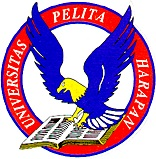 